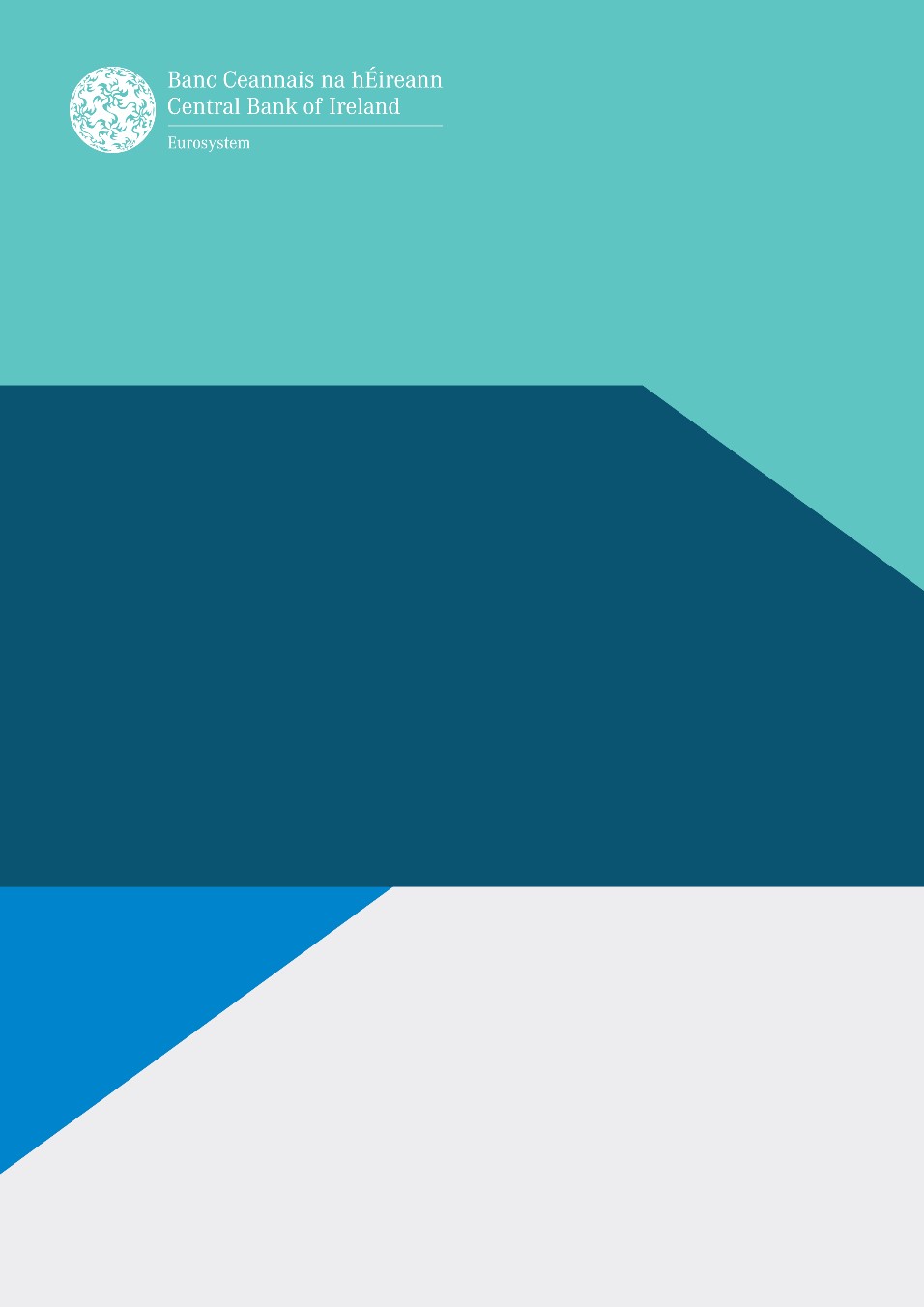 Renewal Application for Authorisation as a High Cost Credit ProviderUnder the Consumer Credit Act 1995 (as amended)Please ensure that you read all instructions carefully before completion. Please do not complete this application until you have read and are familiar with: Consumer Credit Act 1995 (as amended)European Communities (Consumer Credit Agreements) Regulations 2010Central Bank (Supervision and Enforcement) Act 2013 (Section 48) (Licensed Moneylenders) Regulations 2020 Guidance Note on Completing a Renewal Application for Authorisation as a High Cost Credit Provider An application form must be submitted to the Central Bank of Ireland (the Central Bank) in a typed searchable format (with the exception of the signatures required in the Declaration being made in Part 9 of the application form).All questions in each section of the application form that are relevant to the firm must be answered. Any questions that have a ‘YES/NO’ or ‘YES/NO/N/A’ box should be completed by the firm with a ‘YES’, ‘NO’ or ‘N/A’ answer, as appropriate. Do not leave any blank spaces in sections of the application form that are relevant to the firm. If the firm cannot answer a question(s) asked or provide the information or documentation requested, it should include a cover letter with its application submission (referring to the section and question number, where applicable) explaining the rationale for being unable to answer the relevant question(s) or provide the information or documentation requested. Please note that the omission of information requested may result in the application submission not being progressed to the assessment phase or a delay in the application process. If key information has been omitted from the application submission it will not be processed further and the firm will be informed of the key information that was omitted. Any questions that require a ‘Type Answer’ should be completed by typing a response directly into the application form. Space is provided to type responses to these questions directly into the application form and Declaration.  More rows may be added by the firm, if required to complete its response to a question, but the structure and content of the application form and Declaration must not be deleted or amended in any other manner. If the question is in an applicable section but is not applicable ‘N/A’ should be inputted. If there is not enough space for the proposed response or if an answer is required in a separate document, the firm should provide that information in a separate document and reference the attached document in the space provided for the answer.  The firm should ensure that all documents are clearly marked with the name of the firm and include a reference to the relevant question.The firm should note that any information or documentation provided with its application submission that has not been requested as part of the application process, will not be reviewed.The firm should ensure that it has read and understands the Declaration being made in Part 9 of the application form. This Declaration should be fully completed, signed and dated.An electronic copy of the completed application form and all required supporting documentation should be submitted in electronic format to: highcostcredit@centralbank.ie Physical copies of the completed application form and all required supporting documentation are not required to be submitted.The firm is obliged to inform the Central Bank of any material changes to the information provided in the application submission, in a timely manner, during or after the application process. The Central Bank may seek further information or clarification in respect of the information provided by the firm in the application submission for the purpose of assessing and reaching a determination in respect of the application. The Central Bank applies a risk-based approach in assessing applications and the nature, scale and complexity of the firm will determine the extent to which any further information or clarification is sought from a firm. The legislative and regulatory requirements referred to in this application form are not exhaustive and the firm should ensure that it is familiar with, and in a position to comply with, all the relevant legislative and regulatory requirements applicable to its proposed regulated activities, should it be granted an authorisation by the Central Bank. The Central Bank will only grant an authorisation to a firm if it is satisfied that the firm has demonstrated that it meets the authorisation requirements of the Consumer Credit Act 1995 (as amended) (the Act).The Central Bank may process personal data provided by the firm in order to fulfil its statutory functions or to facilitate its business operations. Any personal data will be processed in accordance with the requirements of data protection legislation. Any queries concerning the processing of personal data by the Central Bank may be directed to dataprotection@centralbank.ie. A copy of the Central Bank’s Data Protection Notice is available at www.centralbank.ie/fns/privacy-statement.Any queries in relation to this application form should be sent to highcostcredit@centralbank.ie IMPORTANT NOTICE – FALSE OR MISLEADING INFORMATIONThe firm must ensure that ALL information provided to the Central Bank in relation to the application submission is accurate and complete, and that all information which might reasonably be considered relevant for the purpose of the application is disclosed. If you do not, you may be committing an offence under the Act, your application may be refused, or the processing of your application may be delayed.It is an offence under Section 12 of the Consumer Credit Act, 1995 (as amended) to wilfully provide any information which is false or misleading in respect of an application for a high cost credit provider licence and may result, on summary conviction, in a fine not exceeding €3,000 or imprisonment for a term not exceeding 12 months or both. 3.1 PCF Role Holders3.2 Money Laundering Reporting Officer3.3 Qualifying Shareholders3.4 Collections Agents (if applicable)3.5 Governance & Organisational Structure 4.1 Product Details 4.2 Fixed Term Loan Product Details4.3 Running Account Product Details4.4 Projected Changes to Business Model5.1 Accounting year-end date5.2 Financial Information during the period5.3 Number of Loans and Consumers during the period5.4 Complaints received during the period5.5 Financial and Operational CapacityThe following questions relate to the operation of the firm in compliance with applicable legislation. Where appropriate, full details should be provided in a separate document(s). 6.1 Terms and Conditions6.2 Documentation6.3 Fitness and Probity – Collection Agents (if applicable)6.4 Compliance with Regulations7.1 Regulatory Background Questions7.2 Other LicencesSelect ‘Yes’/‘No’, as appropriate, in the table below to confirm the legislation under which the firm is seeking authorisation. Where brackets ([ ]) are included below, amend the text therein, as appropriate.The declaration below must be signed by the sole trader in the case of a sole trader firm, by two directors in the case of a company firm (or by the sole director in the case of a single director company firm), and by two partners in the case of a partnership firm.  [Insert Firm’s legal name] applies for authorisation under the above legislation on the basis of the information provided with this application form, and any additional information provided to the Central Bank in the course of the application process.[I/We] acknowledge that the Central Bank may disclose information in the performance of its statutory functions or otherwise as may be specifically authorised by law.[I/We] warrant that [I/We] have truthfully and fully answered the relevant questions in this application form and disclosed any other information which might reasonably be considered relevant for the purpose of this application.[I/We] warrant that the structure/content of this application form has not been altered or amended in any manner (other than to complete responses and/or add additional rows to complete responses to the questions set out in this Application Form).[I am/We are] aware that it may be an offence and/or grounds for refusal of an application and/or grounds for revocation of a licence granted on foot of this application and/or grounds for the Central Bank to commence an Administrative Sanctions Procedure against both [myself/ourselves] and/or the proposing entity for me/us to knowingly or recklessly:Provide false or misleading information and/or to make a false or misleading statement (which it is acknowledged may include the withholding of relevant information) in this application form;Fail to inform and/or withhold from the Central Bank details of any material change in circumstances/new information which is relevant and/or material to this application form.[I/We] warrant that [I/We] will promptly notify the Central Bank of any changes in the information [I/We] have provided and supply any other relevant information which may come to light in the period during which this application form is being considered and, this application is approved, thereafter.[I/We] warrant that [I/We] are authorised to submit this application form seeking authorisation under the above legislation.NOTE THAT: It is an offence under Section 12 of the Consumer Credit Act, 1995 (as amended) to wilfully give any information which is false or misleading in respect of an application for a High Cost Credit Provider licence.A person who is guilty of an offence under this Act shall be liable - on summary conviction, to a fine not exceeding €3,000 or imprisonment for a term not exceeding 12 months or both, or on conviction on indictment, to a fine not exceeding €100,000 or imprisonment for a term not exceeding 5 years or both. Where a person is convicted of an offence under this Act and there is a continuation of the offence by the person after his or her conviction, the person shall be guilty of a further offence on every day on which the contravention continues and for each such offence shall be liable – on summary conviction, to a fine not exceeding €1,000, or on conviction on indictment, to a fine not exceeding €10,000.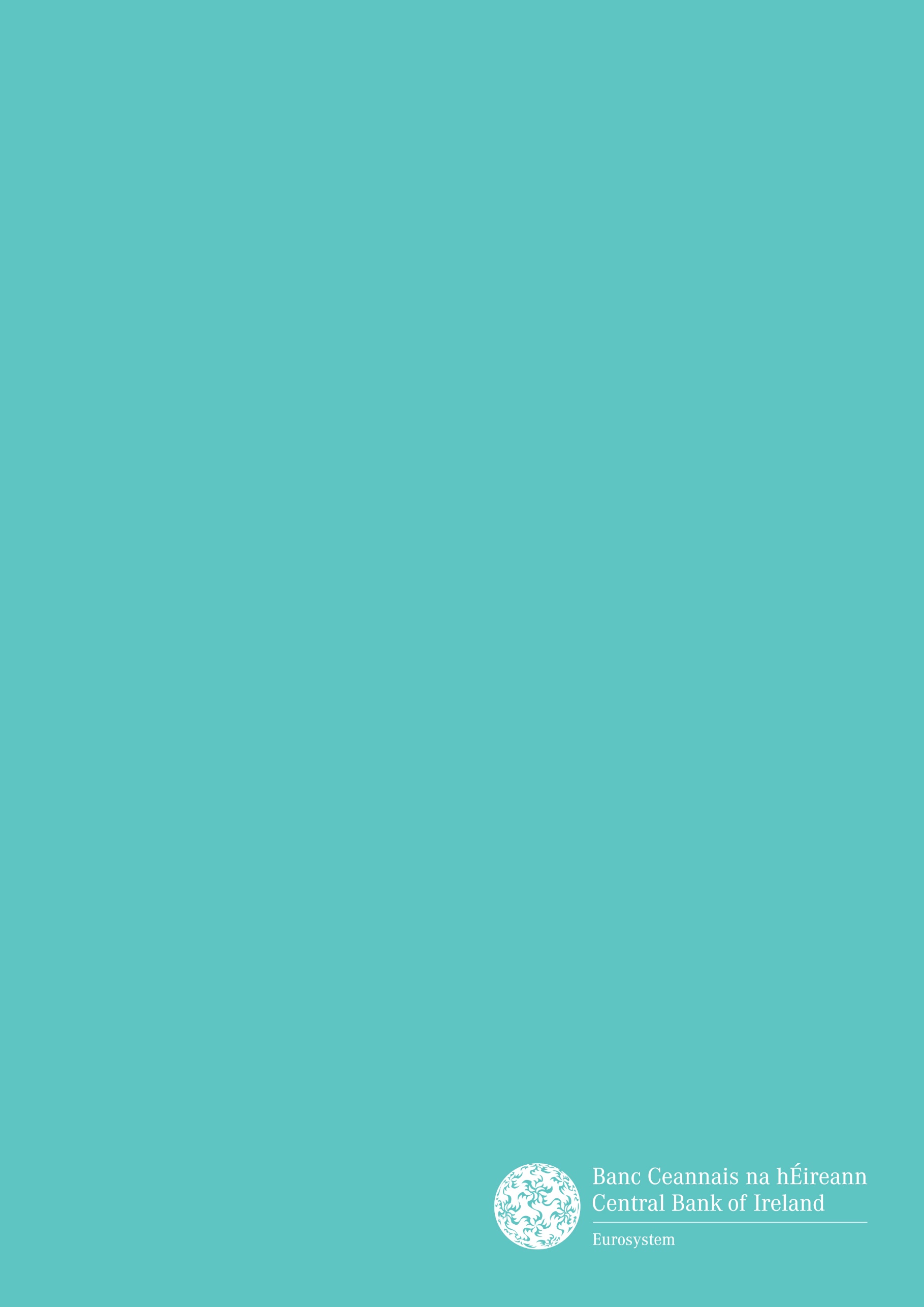 PART 1 – Notes on CompletionPART 2 – Firm DetailsAll applicants must complete all questions set out belowAll applicants must complete all questions set out belowAll applicants must complete all questions set out belowAll applicants must complete all questions set out belowAll applicants must complete all questions set out below2.1Full legal name of the firm (i.e. the registered name of the firm at the date of submission of the application)Full legal name of the firm (i.e. the registered name of the firm at the date of submission of the application)Full legal name of the firm (i.e. the registered name of the firm at the date of submission of the application)Full legal name of the firm (i.e. the registered name of the firm at the date of submission of the application)Full legal name of the firm (i.e. the registered name of the firm at the date of submission of the application)[Type Answer][Type Answer][Type Answer][Type Answer][Type Answer]2.2Central Bank Reference Number (e.g. C12345/CBI00012345)Central Bank Reference Number (e.g. C12345/CBI00012345)Central Bank Reference Number (e.g. C12345/CBI00012345)Central Bank Reference Number (e.g. C12345/CBI00012345)Central Bank Reference Number (e.g. C12345/CBI00012345)[Type Answer][Type Answer][Type Answer][Type Answer][Type Answer]2.3Legal status of the firm (e.g. company limited by shares incorporated in the Republic of Ireland etc.)Legal status of the firm (e.g. company limited by shares incorporated in the Republic of Ireland etc.)Legal status of the firm (e.g. company limited by shares incorporated in the Republic of Ireland etc.)Legal status of the firm (e.g. company limited by shares incorporated in the Republic of Ireland etc.)Legal status of the firm (e.g. company limited by shares incorporated in the Republic of Ireland etc.)[Type Answer][Type Answer][Type Answer][Type Answer][Type Answer]2.4Irish CRO Business Name Registration Number(s)Irish CRO Business Name Registration Number(s)Irish CRO Business Name Registration Number(s)Irish CRO Business Name Registration Number(s)Irish CRO Business Name Registration Number(s)[Type Answer][Type Answer][Type Answer][Type Answer][Type Answer]2.5Trading name(s) the firm will use, if different from 2.1 aboveTrading name(s) the firm will use, if different from 2.1 aboveTrading name(s) the firm will use, if different from 2.1 aboveTrading name(s) the firm will use, if different from 2.1 aboveTrading name(s) the firm will use, if different from 2.1 above[Type Answer][Type Answer][Type Answer][Type Answer][Type Answer]2.6Principal Place of BusinessPrincipal Place of BusinessRegistered Office (if applicable)Registered Office (if applicable)Postal Address (including Eircode)[Type Answer][Type Answer][Type Answer][Type Answer]Telephone Number[Type Answer][Type Answer][Type Answer][Type Answer]Email Address[Type Answer][Type Answer][Type Answer][Type Answer]Website Address[Type Answer][Type Answer][Type Answer][Type Answer]2.7Confirm if the Principal Place of Business premises, listed at 2.6 above, is used as a residence:Confirm if the Principal Place of Business premises, listed at 2.6 above, is used as a residence:Confirm if the Principal Place of Business premises, listed at 2.6 above, is used as a residence:Confirm if the Principal Place of Business premises, listed at 2.6 above, is used as a residence:[Yes/No]2.8If the answer to 2.7 is ‘Yes’ explain how the firm is satisfied that it fully complies with Section 98(1)(b) of the ActIf the answer to 2.7 is ‘Yes’ explain how the firm is satisfied that it fully complies with Section 98(1)(b) of the ActIf the answer to 2.7 is ‘Yes’ explain how the firm is satisfied that it fully complies with Section 98(1)(b) of the ActIf the answer to 2.7 is ‘Yes’ explain how the firm is satisfied that it fully complies with Section 98(1)(b) of the ActIf the answer to 2.7 is ‘Yes’ explain how the firm is satisfied that it fully complies with Section 98(1)(b) of the Act[Type Answer][Type Answer][Type Answer][Type Answer][Type Answer]2.9Provide contact details of the individual who is responsible for the submission and receipt of documentation in respect of the application Provide contact details of the individual who is responsible for the submission and receipt of documentation in respect of the application Provide contact details of the individual who is responsible for the submission and receipt of documentation in respect of the application Provide contact details of the individual who is responsible for the submission and receipt of documentation in respect of the application Provide contact details of the individual who is responsible for the submission and receipt of documentation in respect of the application [Type Answer][Type Answer][Type Answer][Type Answer][Type Answer]Within the firmWithin the firmThird Party (if applicable)Third Party (if applicable)Name[Type Answer][Type Answer][Type Answer][Type Answer]Position in the Firm/Relationship to the Firm[Type Answer][Type Answer][Type Answer][Type Answer]Postal Address[Type Answer][Type Answer][Type Answer][Type Answer]Email Address[Type Answer][Type Answer][Type Answer][Type Answer]Telephone Number[Type Answer][Type Answer][Type Answer][Type Answer]2.10In the case of a sole trader/single director, confirm that you have obtained written confirmation of agreement from the nominee detailed in the ‘Third Party’ section above: In the case of a sole trader/single director, confirm that you have obtained written confirmation of agreement from the nominee detailed in the ‘Third Party’ section above: In the case of a sole trader/single director, confirm that you have obtained written confirmation of agreement from the nominee detailed in the ‘Third Party’ section above: In the case of a sole trader/single director, confirm that you have obtained written confirmation of agreement from the nominee detailed in the ‘Third Party’ section above: [Yes/No/N/A]2.11Is the firm a member of the CCARI or any other professional association or trade body (in the State or elsewhere):Is the firm a member of the CCARI or any other professional association or trade body (in the State or elsewhere):Is the firm a member of the CCARI or any other professional association or trade body (in the State or elsewhere):Is the firm a member of the CCARI or any other professional association or trade body (in the State or elsewhere):[Yes/No/N/A]2.12Provide details of where funding for consumer loans will be sourcedProvide details of where funding for consumer loans will be sourcedProvide details of where funding for consumer loans will be sourcedProvide details of where funding for consumer loans will be sourcedProvide details of where funding for consumer loans will be sourced[Type Answer][Type Answer][Type Answer][Type Answer][Type Answer]2.13Provide details of how the firm intends to attract consumers/develop its consumer base (e.g. advertising, referrals, personal contacts etc.)Provide details of how the firm intends to attract consumers/develop its consumer base (e.g. advertising, referrals, personal contacts etc.)Provide details of how the firm intends to attract consumers/develop its consumer base (e.g. advertising, referrals, personal contacts etc.)Provide details of how the firm intends to attract consumers/develop its consumer base (e.g. advertising, referrals, personal contacts etc.)Provide details of how the firm intends to attract consumers/develop its consumer base (e.g. advertising, referrals, personal contacts etc.)[Type Answer][Type Answer][Type Answer][Type Answer][Type Answer]2.14Provide an estimated percentage of business the firm expects to conduct in each of the following categoriesProvide an estimated percentage of business the firm expects to conduct in each of the following categoriesProvide an estimated percentage of business the firm expects to conduct in each of the following categoriesProvide an estimated percentage of business the firm expects to conduct in each of the following categoriesProvide an estimated percentage of business the firm expects to conduct in each of the following categoriesCategoryCategoryCategoryCategoryCategoryCash/Personal loansCash/Personal loansPercentage (%)Percentage (%)Percentage (%)GoodsGoods[Type Answer][Type Answer][Type Answer]VouchersVouchers[Type Answer][Type Answer][Type Answer]Collecting on behalf of another High Cost Credit ProviderCollecting on behalf of another High Cost Credit Provider[Type Answer][Type Answer][Type Answer]Other (e.g. services, premium financing etc.)Other (e.g. services, premium financing etc.)[Type Answer][Type Answer][Type Answer]2.15Outline the nature of the proposed business (e.g. cash loans or credit for goods such as furniture, vehicles, etc.) Outline the nature of the proposed business (e.g. cash loans or credit for goods such as furniture, vehicles, etc.) Outline the nature of the proposed business (e.g. cash loans or credit for goods such as furniture, vehicles, etc.) Outline the nature of the proposed business (e.g. cash loans or credit for goods such as furniture, vehicles, etc.) Outline the nature of the proposed business (e.g. cash loans or credit for goods such as furniture, vehicles, etc.) [Type Answer][Type Answer][Type Answer][Type Answer][Type Answer]2.16Outline how the firm proposes to operate (e.g. will collectors be employed/engaged, will payments be made by direct debit etc.)Outline how the firm proposes to operate (e.g. will collectors be employed/engaged, will payments be made by direct debit etc.)Outline how the firm proposes to operate (e.g. will collectors be employed/engaged, will payments be made by direct debit etc.)Outline how the firm proposes to operate (e.g. will collectors be employed/engaged, will payments be made by direct debit etc.)Outline how the firm proposes to operate (e.g. will collectors be employed/engaged, will payments be made by direct debit etc.)[Type Answer][Type Answer][Type Answer][Type Answer][Type Answer]2.17Confirm if the firm intends to offer a home collection service.                        Confirm if the firm intends to offer a home collection service.                        Confirm if the firm intends to offer a home collection service.                        Confirm if the firm intends to offer a home collection service.                        Confirm if the firm intends to offer a home collection service.                        PART 3 – Governance/Structure of Firm3.1.1Confirm the list of PCF role holders in the firm:Confirm the list of PCF role holders in the firm:Confirm the list of PCF role holders in the firm:Confirm the list of PCF role holders in the firm:Confirm the list of PCF role holders in the firm:NamePCF Number & PCF TitleJob TitleLocation (e.g. Republic of Ireland)Location (e.g. Republic of Ireland)[Type Answer][Type Answer][Type Answer][Type Answer][Type Answer][Type Answer][Type Answer][Type Answer][Type Answer][Type Answer][Type Answer][Type Answer][Type Answer][Type Answer][Type Answer]3.1.2Confirm if any person mentioned in this form has previously held a PCF role in a regulated Financial Services Entity(s):Confirm if any person mentioned in this form has previously held a PCF role in a regulated Financial Services Entity(s):Confirm if any person mentioned in this form has previously held a PCF role in a regulated Financial Services Entity(s):Confirm if any person mentioned in this form has previously held a PCF role in a regulated Financial Services Entity(s):[Yes/No]3.1.3If the answer to 3.1.2 is ‘Yes’ provide details below:If the answer to 3.1.2 is ‘Yes’ provide details below:If the answer to 3.1.2 is ‘Yes’ provide details below:If the answer to 3.1.2 is ‘Yes’ provide details below:If the answer to 3.1.2 is ‘Yes’ provide details below:[Type Answer][Type Answer][Type Answer][Type Answer][Type Answer]Confirm the individual(s) in the firm that holds the role of Money Laundering Reporting Officer:Confirm the individual(s) in the firm that holds the role of Money Laundering Reporting Officer:Name[Type Answer]Position in the firm[Type Answer]PCF Role (if applicable)[Type Answer]If the firm is a limited company, list all the direct and indirect shareholders or members with qualifying holdings in the firm:If the firm is a limited company, list all the direct and indirect shareholders or members with qualifying holdings in the firm:If the firm is a limited company, list all the direct and indirect shareholders or members with qualifying holdings in the firm:If the firm is a limited company, list all the direct and indirect shareholders or members with qualifying holdings in the firm:If the firm is a limited company, list all the direct and indirect shareholders or members with qualifying holdings in the firm:If the firm is a limited company, list all the direct and indirect shareholders or members with qualifying holdings in the firm:Name of ShareholderNatural or Legal PersonBasis and number of shares heldPercentage of shares held (%)Date AcquiredPosition/PCF role in firm (if applicable)Direct ShareholdersDirect ShareholdersDirect ShareholdersDirect ShareholdersDirect ShareholdersDirect Shareholders[Type Answer][Type Answer][Type Answer][Type Answer][Type Answer][Type Answer][Type Answer][Type Answer][Type Answer][Type Answer][Type Answer][Type Answer]Indirect ShareholdersIndirect ShareholdersIndirect ShareholdersIndirect ShareholdersIndirect ShareholdersIndirect Shareholders[Type Answer][Type Answer][Type Answer][Type Answer][Type Answer][Type Answer][Type Answer][Type Answer][Type Answer][Type Answer][Type Answer][Type Answer]3.4.1Confirm if the firm has hired any new collections agents within the previous 12 month period:[Yes/No]3.4.2If the answer to 3.4.1 is ‘Yes’, providing details below, detail the number of agents hired and outline how the firm sourced these agents:If the answer to 3.4.1 is ‘Yes’, providing details below, detail the number of agents hired and outline how the firm sourced these agents:[Type Answer][Type Answer]3.4.3If the answer to 3.4.1 is ‘Yes’,  detail if any of the firm’s new collection agents have ever been subject to a dismissal or disciplinary action by a former financial services employer:[Yes/No]3.4.4If the answer to 3.4.3 is ‘Yes’, provide details below:If the answer to 3.4.3 is ‘Yes’, provide details below:[Type Answer][Type Answer]3.5.1Outline how the firm is satisfied that it currently has sufficient governance arrangements in place to ensure effective oversight of the business. Provide details below:Outline how the firm is satisfied that it currently has sufficient governance arrangements in place to ensure effective oversight of the business. Provide details below:[Type Answer] 	[Type Answer] 	3.5.2Confirm if the firm is satisfied that it currently has sufficient controls and processes in place to ensure effective management of the business:[Yes/No]3.5.3Confirm the number of staff members (including collections agents) currently employed by the firm. Provide details below:Confirm the number of staff members (including collections agents) currently employed by the firm. Provide details below:[Type Answer][Type Answer]3.5.4Is the firm is projecting any significant changes to its organisational structure within the 5-year licence period (e.g. changes to governance structure, significant increases in employee levels)?[Yes/No]3.5.5If the answer to 3.5.4 is ‘Yes’ provide details below:If the answer to 3.5.4 is ‘Yes’ provide details below:[Type Answer][Type Answer]PART 4 – Product/Loan Details4.1.1Is the firm requesting approval to add any new products to its licence?[Yes/No]4.1.2If the answer to 4.1.1 is ‘Yes’ provide details below describing the selling point/value proposition of these product(s)/service(s) versus competitors, identifying if this selling point/value proposition is different from current market offerings:If the answer to 4.1.1 is ‘Yes’ provide details below describing the selling point/value proposition of these product(s)/service(s) versus competitors, identifying if this selling point/value proposition is different from current market offerings:[Type Answer]Complete the section 4.2 and/or 4.3 as applicable, in relation to all product types that the firm intends to offer.Note: If the firm intends to offer, for example, three types of loans (e.g. 26 week, 34 week and 52 week terms), provide details for all three types of loans.It is important to note that the products listed below will form the basis of the firm’s licence appendix and the firm is permitted to offer only the product(s) specified in its licence appendix.  The following restrictions under the Act applyIn respect of loans (other than a running account) under a high cost credit agreement: The maximum rate of simple interest per week must not exceed 1%The maximum rate of simple interest per annum must not exceed 48%The loan term must not exceed 52 weeksIn respect of a running account under a high cost credit agreement: The maximum rate of nominal monthly interest chargeable on an outstanding balance must not exceed 2.83%If there is not enough space below for the proposed response include the response in a separate document. Refer to the document in the space provided below, and ensure that all documents are clearly marked with the name of the firm and include a reference to the relevant question.Product 1Product 2Product 3Product 4Product 5 Type of loan (cash/goods/vouchers)[Type Answer][Type Answer][Type Answer][Type Answer][Type Answer]Amount of loan (sample)[Type Answer][Type Answer][Type Answer][Type Answer][Type Answer]Term of loan (in weeks)[Type Answer][Type Answer][Type Answer][Type Answer][Type Answer]Collection frequency (weekly/monthly)[Type Answer][Type Answer][Type Answer][Type Answer][Type Answer]Collection method (home collection/direct debit/both)[Type Answer][Type Answer][Type Answer][Type Answer][Type Answer]Rate of simple interest chargeable per week[Type Answer][Type Answer][Type Answer][Type Answer][Type Answer]Total rate of simple interest chargeable[Type Answer][Type Answer][Type Answer][Type Answer][Type Answer]Interest charged (in €)[Type Answer][Type Answer][Type Answer][Type Answer][Type Answer]Total amount repayable[Type Answer][Type Answer][Type Answer][Type Answer][Type Answer]APR[Type Answer][Type Answer][Type Answer][Type Answer][Type Answer]Weekly repayment amount[Type Answer][Type Answer][Type Answer][Type Answer][Type Answer]Cash cost for each €100 borrowed[Type Answer][Type Answer][Type Answer][Type Answer][Type Answer]Percentage cost per €100 borrowed (%)[Type Answer][Type Answer][Type Answer][Type Answer][Type Answer]Running AccountAmount of loan (sample)[Type Answer]Number of billing periods per annum[Type Answer]Rate of nominal monthly interest chargeable on outstanding balance[Type Answer]Interest charged (in €)[Type Answer]Total amount repayable [Type Answer]Typical APR charged[Type Answer]Maximum APR sought on licence[Type Answer]Daily interest rate (where applicable)[Type Answer]Annual interest rate (where applicable)[Type Answer]Cash cost for each €100 borrowed[Type Answer]Percentage cost per €100 borrowed (%)[Type Answer]4.4.1Does the firm project any significant changes to its business model within the 5 year licence period (e.g. additional lines products/loan types, expansion of customer base, etc)?  Note: any changes to products will require Central Bank approval.[Yes/No]4.4.2If the answer to 4.4.1 is ‘Yes’ provide details below:If the answer to 4.4.1 is ‘Yes’ provide details below:[Type Answer]PART 5 – Financial Information5.1.1The date of the accounting year-end for the firm’s most recent financial year. This will be referred to as ‘the period’ throughout this section:[Type Answer]Answer the following questions in relation to the period given in 5.1.1 above. Complete the following sections in relation to high cost credit activities only.  Most Recent Financial Year(€)Previous Financial Year(€)5.2.1Turnover/Income for the period[Type Answer][Type Answer]5.2.2Total expenditure for the period[Type Answer][Type Answer]5.2.3Surplus/deficit of income over expenditure[Type Answer][Type Answer]5.2.4Bad debts written off[Type Answer][Type Answer]5.2.5Balance Sheet provision for bad and doubtful debts[Type Answer][Type Answer]5.3.1Number of loans advanced during the period[Type Answer]5.3.2Total value of loans advanced during the period[Type Answer]5.3.3Number of consumers with amounts outstanding at the end of the period[Type Answer]5.3.4Total value of amounts outstanding on all loans at the end of the period [Type Answer]5.4.1The number of complaints received by the firm in relation to the total cost of credit during the period:[Type Answer]5.4.3The total number of complaints received by the firm during the period:[Type Answer]5.5.1Confirm if the firm is currently operating in a positive net asset position:[Yes/No]5.5.2Confirm if the firm is satisfied that it can meet its debts as they fall due:[Yes/No]5.5.3Outline how the firm is satisfied that it has the financial and operational capacity to ensure that it remains viable to continue to operate for the duration of the 5 year licence period:Outline how the firm is satisfied that it has the financial and operational capacity to ensure that it remains viable to continue to operate for the duration of the 5 year licence period:[Type Answer][Type Answer]PART 6 – Compliance6.1.1Changes to Terms and ConditionsChanges to Terms and ConditionsHave there been any changes made to the firm’s terms and conditions?[Yes/No]6.1.2If the answer to 6.1.1 is ‘Yes’ provide details below:If the answer to 6.1.1 is ‘Yes’ provide details below:[Type Answer][Type Answer]6.1.3Compliance with LegislationCompliance with LegislationIn the firm’s opinion, do the firm’s terms and conditions continue to comply with all applicable legislation:[Yes/No]6.2.1Changes to DocumentationChanges to DocumentationHave there been changes to the following documents: Have there been changes to the following documents: (a)High Cost Credit Agreement[Yes/No](b)Standard European Consumer Credit Information Form (SECCI)[Yes/No](c)Repayment Book[Yes/No/NA](d)Collection Agents ID Cards/Authorisation under Section 97 of the Act (if applicable):[Yes/No/NA]6.2.2If any of the answers in 6.2.1 are ‘Yes’ provide details below:If any of the answers in 6.2.1 are ‘Yes’ provide details below:[Type Answer][Type Answer]6.2.3Confirm that the firm continues to use the documents listed in 6.2.1, as applicable:[Yes/No/NA]6.2.4Recommended Changes to Documentation by the Central BankRecommended Changes to Documentation by the Central BankConfirm that any amendments to the documents listed in 6.2.1 which were previously recommended by the Central Bank have been made:[Yes/No/N/A]6.2.5Compliance with LegislationCompliance with LegislationConfirm that, in the firm’s opinion, the documents listed in 6.2.1, as applicable, continue to comply with all applicable legislation:[Yes/No]6.3.1 Confirm that the firm is satisfied that all Controlled Functions comply with the Fitness and Probity Standards:[Yes/No/N/A]6.3.2 Confirm that the firm has obtained written confirmation that all Controlled Functions have agreed to abide by the Fitness and Probity Standards:[Yes/No/N/A]6.4.1 Confirm if the firm is satisfied it has fully reviewed and is in compliance with all provisions of the Central Bank (Supervision and Enforcement) Act 2013 (Section 48) (Licensed Moneylenders) Regulations 2020. [Yes/No/N/A]PART 7 – Regulatory BackgroundThe following questions should be answered in respect of the firm and (in so far as the firm is aware) its PCF role holders, qualifying shareholders, subsidiaries, related undertakings, associated undertakings and employees (including collections agents) where applicable. In any case where the response is ‘Yes’, full details (including any previous business names) should be given in a separate document and referenced to the appropriate question. The following questions should be answered in respect of the firm and (in so far as the firm is aware) its PCF role holders, qualifying shareholders, subsidiaries, related undertakings, associated undertakings and employees (including collections agents) where applicable. In any case where the response is ‘Yes’, full details (including any previous business names) should be given in a separate document and referenced to the appropriate question. The following questions should be answered in respect of the firm and (in so far as the firm is aware) its PCF role holders, qualifying shareholders, subsidiaries, related undertakings, associated undertakings and employees (including collections agents) where applicable. In any case where the response is ‘Yes’, full details (including any previous business names) should be given in a separate document and referenced to the appropriate question. 7.1.1Is the firm or any related entity currently, or has the firm or any related entity ever been, regulated by the Central Bank or any other regulatory body (in the State or elsewhere), other than holding a moneylender’s licence?[Yes/No]7.1.2Has the firm any other application(s) currently being considered by the Central Bank (including any other applications submitted at the same time as this application)?[Yes/No]7.1.3Has the firm or any person associated with the application ever applied for authorisation by the Central Bank or any other regulatory agency (in the State or elsewhere) and had such an application refused?[Yes/No]7.1.4Has the firm or any person associated with the application ever applied for authorisation by the Central Bank or any other regulatory agency (in the State or elsewhere) but decided not to proceed with such an application?[Yes/No]7.1.5Has the firm or any person associated with the firm ever applied for membership or recognition from any professional association or trade body and had such an application refused or decided not to proceed with such an application after having made it?   [Yes/No]7.1.6Has the firm or any person associated with the firm at any time in the previous 5 years:[Yes/No](a)Entered into liquidation or receivership[Yes/No](b)Had a receiver or examiner appointed[Yes/No](c)Failed to satisfy a debt adjudged due or a debt in respect of which a judgement has been registered[Yes/No](d)Entered into a scheme of arrangement or composition of its debts with its creditors[Yes/No]Note: The appointments mentioned in questions 7.1.6 (a)-(d) above include any similar appointments made under the laws of another country.Note: The appointments mentioned in questions 7.1.6 (a)-(d) above include any similar appointments made under the laws of another country.Note: The appointments mentioned in questions 7.1.6 (a)-(d) above include any similar appointments made under the laws of another country.7.1.7Has the firm or any person associated with the firm, at any time, been refused or had withdrawn any licence, registration or authorisation by the Central Bank or any other regulatory agency (in the State or elsewhere)?[Yes/No]7.1.8Has the firm or any person associated with the firm ever been subject to any disciplinary measures by any regulatory body of which it is, or was, a member?[Yes/No]7.1.10Have any legal proceedings or administrative sanction proceedings been brought, in the State or any other jurisdiction, against the firm or any person associated with the firm, in which the firm has either been convicted or found liable, in relation to the provision of financial services?[Yes/No]7.1.11Has the firm or any person associated with the firm agreed to an out of court settlement in respect of legal proceedings brought against it?[Yes/No]7.1.12Has the firm, or any person associated with the firm, or any business with which the firm or any person associated with the firm was/is connected, ever been convicted of a criminal offence?                                                             7.1.13Has the firm, or any person associated with the firm, or any business with which the firm or any persons associated with the firm was/is connected, ever been convicted of an offence for contravening Section 98 of the Act?  7.1.14Is the firm or any person associated with the firm currently involved in any proceedings of the type described in questions 7.1.10-7.1.13 above?[Yes/No]7.1.15Have the books, records or other documents of the firm or any person associated with the firm ever been requisitioned or seized by any regulatory body in exercise of its powers, either in the State or in any jurisdiction?[Yes/No]7.1.16Has there been any period in the firm’s history when it was dormant or engaged in other activities?[Yes/No]7.1.17Has the firm not complied with any of its filing requirements with Irish Companies Registration Office? [Yes/No]7.1.18If ‘Yes’ to ANY of the questions in 7.1.1-7.1.17 above, provide details below	If ‘Yes’ to ANY of the questions in 7.1.1-7.1.17 above, provide details below	[Type Answer][Type Answer]7.1.19Has the firm and (in so far as the firm is aware) its PCF role holders, qualifying shareholders, subsidiaries, related undertakings, associated undertakings or employees:Has the firm and (in so far as the firm is aware) its PCF role holders, qualifying shareholders, subsidiaries, related undertakings, associated undertakings or employees:(a)Had a petition for the compulsory winding-up, an application for a dissolution order or a bankruptcy petition served at any time in the last 5 years or is such a petition pending [Yes/No](b)Been the subject of a sanction/fine/reprimand by the Central Bank or any other regulatory agency (in the State or elsewhere) [Yes/No](c)Become aware of any tax compliance issues that any of its qualifying shareholders or any of its PCF role holders may have [Yes/No](d)Had any allegations of fraud, dishonesty, breach of trust, insider dealing or market manipulation made against them [Yes/No](e)Had any authorisation/licence to carry on any regulated activity, in the State or elsewhere, revoked [Yes/No](f)Been disqualified by order of the court from holding a licence  [Yes/No](g)Been convicted of any offence involving fraud, dishonesty, breach of trust, insider dealing, market manipulation or under legislation (in the State or elsewhere) relating to companies, building societies, credit unions, friendly societies, insurance, banking or other financial service, insolvency, consumer credit or consumer protection [Yes/No]7.1.20If ‘Yes’ to ANY of the questions in 7.1.19 (a)-(g) above, provide details below	If ‘Yes’ to ANY of the questions in 7.1.19 (a)-(g) above, provide details below	[Type Answer][Type Answer]Is the firm, or any person associated with the firm, the holder of any of the following  Is the firm, or any person associated with the firm, the holder of any of the following  Is the firm, or any person associated with the firm, the holder of any of the following  7.2.1Bookmaker’s Licence[Yes/No]7.2.2Licence for the Sale of Intoxicating Liquor[Yes/No]7.2.3Gaming Licence[Yes/No]7.2.4Pawnbroker’s Licence[Yes/No]7.2.5If ‘Yes’ to any questions above, provide details below of the owner of the licence, details of the licence owner’s activities and where the licence owner operates  If ‘Yes’ to any questions above, provide details below of the owner of the licence, details of the licence owner’s activities and where the licence owner operates  [Type Answer][Type Answer]PART 8 – AttachmentsScanned copies of original documents in respect of all supporting documentation must be submitted via email to highcostcredit@centralbank.ie . Scanned copies of original documents in respect of all supporting documentation must be submitted via email to highcostcredit@centralbank.ie . Scanned copies of original documents in respect of all supporting documentation must be submitted via email to highcostcredit@centralbank.ie . Confirm that a copy of the following documents are attached to the application submissionConfirm that a copy of the following documents are attached to the application submissionConfirm that a copy of the following documents are attached to the application submission8.1Signed Audited Accounts for the relevant period[Yes/No/N/A]8.1Signed Audited Accounts for the relevant period8.2Tax Clearance Certificate[Yes/No/N/A]8.2Tax Clearance Certificate8.3National newspaper advertisement of the firm’s intention to apply for a High Cost Credit Provider licence[Yes/No/N/A]8.4The following only applies if there has been any change to the documentationThe following only applies if there has been any change to the documentation(a)The firm’s High Cost Credit Agreement[Yes/No/N/A](b)SECCI[Yes/No/N/A](c)Repayment Book[Yes/No/N/A](d)Terms and Conditions[Yes/No/N/A](e)Collection Agents ID Card[Yes/No/N/A]PART 9 – DeclarationLegislation under which the firm is seeking authorisationYes/NoConsumer Credit Act 1995 (as amended)[Yes/No]Signed: ____________________  Position:  __________________ Entity:  __________________PRINT NAME: _________________________Signed: ____________________  Position:  __________________ Entity:  __________________PRINT NAME: _________________________For and on behalf of [Insert Firm’s legal name]Dated: [DD/MM/YYYY]